ОБЩИЕ СВЕДЕНИЯ Учебная дисциплина «Режиссура документального кино» изучается в пятом семестре.Курсовая работа – предусмотрена.Форма промежуточной аттестации: экзамен.Место учебной дисциплины в структуре ОПОПУчебная дисциплина «Режиссура документального кино» относится к части, формируемой участниками образовательных отношений.Основой для освоения дисциплины являются результаты обучения по предшествующим дисциплинам и практикам: История зарубежного и отечественного кино;История отечественного телевидения;Выразительные средства экранных искусств;Теория и история зрелищных искусств.Результаты обучения по учебной дисциплине, используются при изучении следующих дисциплин и прохождения практик:  Киноведение; Мастерство режиссера телевидения;Техника и технология аудиовизуальных средств массовой информации. ЦЕЛИ И ПЛАНИРУЕМЫЕ РЕЗУЛЬТАТЫ ОБУЧЕНИЯ ПО ДИСЦИПЛИНЕЦель дисциплины – приобретение студентами знаний по истории и теории документального кино, а также изучение основ драматургии документального фильма.Задачи:- изучение различного рода классификаций: типов, жанров и стилей документального кино, а также методов документальной съемки.- соединение теоретических знаний с навыками работы продюсера, сценариста, режиссера и оператора. - Показать принципы режиссуры художественного и документального телевидения на примерах работ классиков и отечественного телевидения и современных режиссеров.- Привить практические навыки режиссерского анализа драматургического материала (в процессе написания студентом литературного и режиссерского сценария для учебной экранной работы).Формируемые компетенции, индикаторы достижения компетенций, соотнесённые с планируемыми результатами обучения по дисциплине:СТРУКТУРА И СОДЕРЖАНИЕ УЧЕБНОЙ ДИСЦИПЛИНЫОбщая трудоёмкость учебной дисциплины по учебному плану составляет:Структура учебной дисциплины для обучающихся по видам занятий: (очная форма обучения) Структура учебной дисциплины для обучающихся по разделам и темам дисциплины: (очная форма обучения)Содержание учебной дисциплиныОрганизация самостоятельной работы обучающихсяСамостоятельная работа студента – обязательная часть образовательного процесса, направленная на развитие готовности к профессиональному и личностному самообразованию, на проектирование дальнейшего образовательного маршрута и профессиональной карьеры.Самостоятельная работа обучающихся по дисциплине организована как совокупность аудиторных и внеаудиторных занятий и работ, обеспечивающих успешное освоение дисциплины. Аудиторная самостоятельная работа обучающихся по дисциплине выполняется на учебных занятиях под руководством преподавателя и по его заданию. Аудиторная самостоятельная работа обучающихся входит в общий объем времени, отведенного учебным планом на аудиторную работу, и регламентируется расписанием учебных занятий. Внеаудиторная самостоятельная работа обучающихся – планируемая учебная, научно-исследовательская, практическая работа обучающихся, выполняемая во внеаудиторное время по заданию и при методическом руководстве преподавателя, но без его непосредственного участия, расписанием учебных занятий не регламентируется.Внеаудиторная самостоятельная работа обучающихся включает в себя:Например:подготовку к лекциям, практическим занятиям, экзамену;изучение учебных пособий;написание тематических докладов, рефератов и эссе на проблемные темы;изучение теоретического и практического материала по рекомендованным источникам;выполнение индивидуальных заданий;подготовка к промежуточной аттестации в течение семестра.Самостоятельная работа обучающихся с участием преподавателя в форме иной контактной работы предусматривает групповую и (или) индивидуальную работу с обучающимися и включает в себя:проведение индивидуальных и групповых консультаций по отдельным темам/разделам дисциплины;проведение консультаций перед зачетом с оценкой по необходимости;научно-исследовательскую работу студентов (статьи, участие в студенческих научных конференциях и пр.) Перечень разделов/тем/, полностью или частично отнесенных на самостоятельное изучение с последующим контролем:Применение электронного обучения, дистанционных образовательных технологийПри реализации программы учебной дисциплины возможно применение электронного обучения и дистанционных образовательных технологий.Реализация программы учебной дисциплины с применением электронного обучения и дистанционных образовательных технологий регламентируется действующими локальными актами университета.Применяются следующий вариант реализации программы с использованием ЭО и ДОТВ электронную образовательную среду, по необходимости, могут быть перенесены отдельные виды учебной деятельности:РЕЗУЛЬТАТЫ ОБУЧЕНИЯ ПО ДИСЦИПЛИНЕ, КРИТЕРИИ ОЦЕНКИ УРОВНЯ СФОРМИРОВАННОСТИ КОМПЕТЕНЦИЙ, СИСТЕМА И ШКАЛА ОЦЕНИВАНИЯСоотнесение планируемых результатов обучения с уровнями сформированности компетенции.ОЦЕНОЧНЫЕ СРЕДСТВА ДЛЯ ТЕКУЩЕГО КОНТРОЛЯ УСПЕВАЕМОСТИ И ПРОМЕЖУТОЧНОЙ АТТЕСТАЦИИ, ВКЛЮЧАЯ САМОСТОЯТЕЛЬНУЮ РАБОТУ ОБУЧАЮЩИХСЯПри проведении контроля самостоятельной работы обучающихся, текущего контроля и промежуточной аттестации по дисциплине «Режиссура документального кино» проверяется уровень сформированности у обучающихся компетенций и запланированных результатов обучения по дисциплине, указанных в разделе 2 настоящей программы. Формы текущего контроля успеваемости по дисциплине, примеры типовых заданий:Критерии, шкалы оценивания текущего контроля успеваемости:Промежуточная аттестация успеваемости по дисциплине:Критерии, шкалы оценивания промежуточной аттестации учебной дисциплины:Система оценивания результатов текущего контроля и промежуточной аттестации.Оценка по дисциплине выставляется обучающемуся с учётом результатов текущей и промежуточной аттестации.По очной форме:Полученный совокупный результат конвертируется в пятибалльную систему оценок в соответствии с таблицей:ОБРАЗОВАТЕЛЬНЫЕ ТЕХНОЛОГИИРеализация программы предусматривает использование в процессе обучения следующих образовательных технологий:проблемная лекция;проектная деятельность;поиск и обработка информации с использованием сети Интернет;обучение в сотрудничестве (командная, групповая работа);технологии с использованием игровых методов: ролевых, деловых, и других видов обучающих игр.ПРАКТИЧЕСКАЯ ПОДГОТОВКАПрактическая подготовка в рамках учебной дисциплины реализуется при проведении практических занятий, предусматривающих участие обучающихся в выполнении отдельных элементов работ, связанных с будущей профессиональной деятельностью.ОРГАНИЗАЦИЯ ОБРАЗОВАТЕЛЬНОГО ПРОЦЕССА ДЛЯ ЛИЦ С ОГРАНИЧЕННЫМИ ВОЗМОЖНОСТЯМИ ЗДОРОВЬЯПри обучении лиц с ограниченными возможностями здоровья и инвалидов используются подходы, способствующие созданию безбарьерной образовательной среды: технологии дифференциации и индивидуального обучения, применение соответствующих методик по работе с инвалидами, использование средств дистанционного общения, проведение дополнительных индивидуальных консультаций по изучаемым теоретическим вопросам и практическим занятиям, оказание помощи при подготовке к промежуточной аттестации.При необходимости рабочая программа дисциплины может быть адаптирована для обеспечения образовательного процесса лицам с ограниченными возможностями здоровья, в том числе для дистанционного обучения.Учебные и контрольно-измерительные материалы представляются в формах, доступных для изучения студентами с особыми образовательными потребностями с учетом нозологических групп инвалидов:Для подготовки к ответу на практическом занятии, студентам с ограниченными возможностями здоровья среднее время увеличивается по сравнению со средним временем подготовки обычного студента.Для студентов с инвалидностью или с ограниченными возможностями здоровья форма проведения текущей и промежуточной аттестации устанавливается с учетом индивидуальных психофизических особенностей (устно, письменно на бумаге, письменно на компьютере, в форме тестирования и т.п.). Промежуточная аттестация по дисциплине может проводиться в несколько этапов в форме рубежного контроля по завершению изучения отдельных тем дисциплины. При необходимости студенту предоставляется дополнительное время для подготовки ответа на зачете или экзамене.Для осуществления процедур текущего контроля успеваемости и промежуточной аттестации обучающихся создаются, при необходимости, фонды оценочных средств, адаптированные для лиц с ограниченными возможностями здоровья и позволяющие оценить достижение ими запланированных в основной образовательной программе результатов обучения и уровень сформированности всех компетенций, заявленных в образовательной программе.МАТЕРИАЛЬНО-ТЕХНИЧЕСКОЕ ОБЕСПЕЧЕНИЕ ДИСЦИПЛИНЫМатериально-техническое обеспечение дисциплины при обучении с использованием традиционных технологий обучения.Материально-техническое обеспечение дисциплины при обучении с использованием электронного обучения и дистанционных образовательных технологий.Технологическое обеспечение реализации программы осуществляется с использованием элементов электронной информационно-образовательной среды университета.УЧЕБНО-МЕТОДИЧЕСКОЕ И ИНФОРМАЦИОННОЕ ОБЕСПЕЧЕНИЕ УЧЕБНОЙ ДИСЦИПЛИНЫИНФОРМАЦИОННОЕ ОБЕСПЕЧЕНИЕ УЧЕБНОГО ПРОЦЕССАРесурсы электронной библиотеки, информационно-справочные системы и профессиональные базы данных:Перечень лицензионного программного обеспечения ЛИСТ УЧЕТА ОБНОВЛЕНИЙ РАБОЧЕЙ ПРОГРАММЫ УЧЕБНОЙ ДИСЦИПЛИНЫВ рабочую программу учебной дисциплины внесены изменения/обновления и утверждены на заседании кафедры журналистики и телевизионных технологий: Министерство науки и высшего образования Российской Федерации Министерство науки и высшего образования Российской Федерации Министерство науки и высшего образования Российской Федерации Министерство науки и высшего образования Российской Федерации Министерство науки и высшего образования Российской ФедерацииФедеральное государственное бюджетное образовательное учреждениеФедеральное государственное бюджетное образовательное учреждениеФедеральное государственное бюджетное образовательное учреждениеФедеральное государственное бюджетное образовательное учреждениеФедеральное государственное бюджетное образовательное учреждениевысшего образованиявысшего образованиявысшего образованиявысшего образованиявысшего образования«Российский государственный университет им. А.Н. Косыгина«Российский государственный университет им. А.Н. Косыгина«Российский государственный университет им. А.Н. Косыгина«Российский государственный университет им. А.Н. Косыгина«Российский государственный университет им. А.Н. Косыгина(Технологии. Дизайн. Искусство)»(Технологии. Дизайн. Искусство)»(Технологии. Дизайн. Искусство)»(Технологии. Дизайн. Искусство)»(Технологии. Дизайн. Искусство)»РАБОЧАЯ ПРОГРАММАУЧЕБНОЙ ДИСЦИПЛИНЫРАБОЧАЯ ПРОГРАММАУЧЕБНОЙ ДИСЦИПЛИНЫРАБОЧАЯ ПРОГРАММАУЧЕБНОЙ ДИСЦИПЛИНЫРежиссура документального киноРежиссура документального киноРежиссура документального киноУровень образования бакалавриатбакалавриатНаправление подготовки42.03.04ТелевидениеПрофильРежиссура телевизионных и мультимедийных проектовРежиссура телевизионных и мультимедийных проектовСрок освоения образовательной программы по очной форме обучения4 года4 годаФорма обученияОчнаяОчнаяРабочая программа учебной дисциплины «Режиссура документального кино» основной профессиональной образовательной программы высшего образования, рассмотрена и одобрена на заседании кафедры № 11 от 30.06.2021 г.Рабочая программа учебной дисциплины «Режиссура документального кино» основной профессиональной образовательной программы высшего образования, рассмотрена и одобрена на заседании кафедры № 11 от 30.06.2021 г.Рабочая программа учебной дисциплины «Режиссура документального кино» основной профессиональной образовательной программы высшего образования, рассмотрена и одобрена на заседании кафедры № 11 от 30.06.2021 г.Рабочая программа учебной дисциплины «Режиссура документального кино» основной профессиональной образовательной программы высшего образования, рассмотрена и одобрена на заседании кафедры № 11 от 30.06.2021 г.Рабочая программа учебной дисциплины «Режиссура документального кино» основной профессиональной образовательной программы высшего образования, рассмотрена и одобрена на заседании кафедры № 11 от 30.06.2021 г.Разработчик рабочей программы учебной дисциплины:Разработчик рабочей программы учебной дисциплины:Разработчик рабочей программы учебной дисциплины:Разработчик рабочей программы учебной дисциплины:Разработчик рабочей программы учебной дисциплины:Доцент   О.В. Мурзина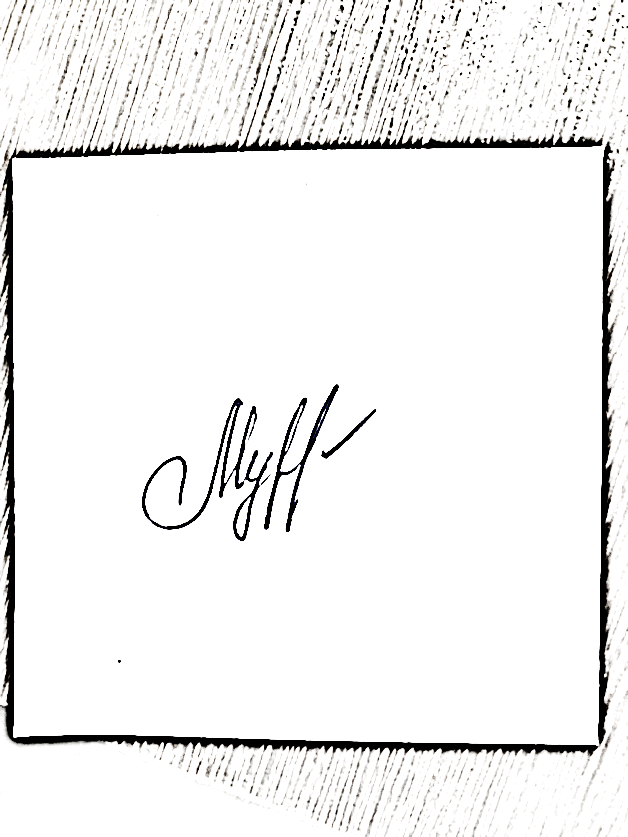 Заведующий кафедрой:Заведующий кафедрой:О.В. Мурзина   Код и наименование компетенцииКод и наименование индикаторадостижения компетенцииПланируемые результаты обучения по дисциплинеПК-3. Способен разработать и реализовать основные направления (концепции) вещания в рамках  индивидуального и (или) коллективного проекта в сфере телевидения и других экранных масс-медиаИД-ПК 3.5. Разработка и реализация плана-графика  хозяйственной деятельности по созданию телевизионного и радио продуктаПо результатам освоения дисциплины студент:Снимает документальный фильм.Заполняет заявку на производство документального фильма.Снимает этюд-наблюдение за объектом.ПК-3. Способен разработать и реализовать основные направления (концепции) вещания в рамках  индивидуального и (или) коллективного проекта в сфере телевидения и других экранных масс-медиаИД-ПК 3.6. Разработка,  реализация плана-графика выполнения индивидуального и (или) коллективного проекта в сфере телевидения и других экранных масс-медиаПо результатам освоения дисциплины студент:Снимает документальный фильм.Заполняет заявку на производство документального фильма.Снимает этюд-наблюдение за объектом.ПК-3. Способен разработать и реализовать основные направления (концепции) вещания в рамках  индивидуального и (или) коллективного проекта в сфере телевидения и других экранных масс-медиаИД-ПК 3.7. Контроль реализации и оценка качества выполнения индивидуального и (или) коллективного проекта в сфере телевидения и других экранных масс-медиа По результатам освоения дисциплины студент:Снимает документальный фильм.Заполняет заявку на производство документального фильма.Снимает этюд-наблюдение за объектом.по очной форме обучения 4з.е.144час.Структура и объем дисциплиныСтруктура и объем дисциплиныСтруктура и объем дисциплиныСтруктура и объем дисциплиныСтруктура и объем дисциплиныСтруктура и объем дисциплиныСтруктура и объем дисциплиныСтруктура и объем дисциплиныСтруктура и объем дисциплиныСтруктура и объем дисциплиныОбъем дисциплины по семестрамформа промежуточной аттестациивсего, часКонтактная работа, часКонтактная работа, часКонтактная работа, часКонтактная работа, часСамостоятельная работа обучающегося, часСамостоятельная работа обучающегося, часСамостоятельная работа обучающегося, часОбъем дисциплины по семестрамформа промежуточной аттестациивсего, часлекции, часпрактические занятия, часлабораторные занятия, часпрактическая подготовка, часкурсовая работа/курсовой проектсамостоятельная работа обучающегося, часпромежуточная аттестация, час5 семестрэкзамен1443434202927Всего:1443434202927Планируемые (контролируемые) результаты освоения: код(ы) формируемой(ых) компетенции(й) и индикаторов достижения компетенцийНаименование разделов, тем;форма(ы) промежуточной аттестацииВиды учебной работыВиды учебной работыВиды учебной работыВиды учебной работыСамостоятельная работа, часВиды и формы контрольных мероприятий, обеспечивающие по совокупности текущий контроль успеваемости, включая контроль самостоятельной работы обучающегося;формы промежуточного контроля успеваемостиПланируемые (контролируемые) результаты освоения: код(ы) формируемой(ых) компетенции(й) и индикаторов достижения компетенцийНаименование разделов, тем;форма(ы) промежуточной аттестацииКонтактная работаКонтактная работаКонтактная работаКонтактная работаСамостоятельная работа, часВиды и формы контрольных мероприятий, обеспечивающие по совокупности текущий контроль успеваемости, включая контроль самостоятельной работы обучающегося;формы промежуточного контроля успеваемостиПланируемые (контролируемые) результаты освоения: код(ы) формируемой(ых) компетенции(й) и индикаторов достижения компетенцийНаименование разделов, тем;форма(ы) промежуточной аттестацииЛекции, часПрактические занятия, часЛабораторные работы, часПрактическая подготовка, часСамостоятельная работа, часВиды и формы контрольных мероприятий, обеспечивающие по совокупности текущий контроль успеваемости, включая контроль самостоятельной работы обучающегося;формы промежуточного контроля успеваемостиПятый семестрПятый семестрПятый семестрПятый семестрПятый семестрПятый семестрПятый семестрПК-3:ИД-ПК 3.5ИД-ПК 3.6 ИД-ПК 3.7 Тема 1.Природа документального кино. Продюсирование документального фильма, основные платформы для размещения3ПК-3:ИД-ПК 3.5ИД-ПК 3.6 ИД-ПК 3.7 Тема 2.Различные подходы в формировании жанров документального кино341ПК-3:ИД-ПК 3.5ИД-ПК 3.6 ИД-ПК 3.7 Тема 3.Стилевые направления в документальном кино: эпический, психологический, поэтический кинематограф. Фильм-портрет32ПК-3:ИД-ПК 3.5ИД-ПК 3.6 ИД-ПК 3.7 Тема 4.Методы кинонаблюдения. Хроника жизни (хроника отношений), хроника событий468Индивидуальное заданиеПК-3:ИД-ПК 3.5ИД-ПК 3.6 ИД-ПК 3.7 Тема 5.Авторский субъективизм321ПК-3:ИД-ПК 3.5ИД-ПК 3.6 ИД-ПК 3.7 Тема 6.Телевизионная документалистика321ПК-3:ИД-ПК 3.5ИД-ПК 3.6 ИД-ПК 3.7 Тема 7.Работа над сценарием документального фильма468Индивидуальное заданиеПК-3:ИД-ПК 3.5ИД-ПК 3.6 ИД-ПК 3.7 Тема 8.Понятие режиссура документального кино341ПК-3:ИД-ПК 3.5ИД-ПК 3.6 ИД-ПК 3.7 Тема 9.Рождение образа из исследования факта421ПК-3:ИД-ПК 3.5ИД-ПК 3.6 ИД-ПК 3.7 Тема 10.Съемка и последующий монтаж документального фильма468Индивидуальное задание ЭкзаменЭкзамен по билетамКурсовая работа20ИТОГО за пятый семестр343449№ ппНаименование раздела и темы дисциплиныСодержание раздела (темы)Тема 1.Природа документального кино. Продюсирование документального фильма, основные платформы для размещенияДокументальный кинематограф основан на осмыслении социальных конфликтов и фактов жизни с помощью образной ленты изображения, помогающей процессу осмысления. Жизнь как материал документального фильма. Документ как отпечаток времени. Наблюдение как главный инструмент. Но каждый автор видит (наблюдает) по-своему. Мы не можем создавать искусство без осознания собственной творческой индивидуальности. Но творческая индивидуальность как раз и есть то, что мы пытаемся найти, создавая те или иные произведения искусства. Взгляд на реальность поможет найти свои темы. У каждого из нас есть несколько основных тем. Эти темы могут быть исключительно личными, но разумная и профессиональная работа над ними вызовет глубокий зрительский интерес и обеспечит Автору поле деятельности на всю жизнь. Но нужно объяснить себе зачем я хочу поделиться своим наблюдением.Тема 2.Различные подходы в формировании жанров документального киноДзига Вертов: киножурналы, агитфильмы. Теория «киноправды», «киноглаз», «жизнь врасплох», «синхронность». Фильм «Человек киноаппаратом»: разнообразие методов съемки. Эсфирь Шуб: биография и творчество. Метод перемонтажа. Михаил Ромм и его фильм «Обыкновенный фашизм». Архивные фильмы. Роман Кармен. Ефим Учитель. Кинорепортаж. Киножурнал. Фильм-исследование. Социальная драма «На десять минут старше».Тема 3.Стилевые направления в документальном кино: эпический, психологический, поэтический кинематограф. Фильм-портретПсихологический кинематограф 60-х годов как особый феномен. Показ героя в момент «неигры». Тяга к «необработанному» факту. Фильмы-репортажи, фильмы-анкеты, психологические эссе. Поэтический кинематограф Бориса Галантера (пастораль «Шаговик, или «Косынка»). Элегии Александра Сокурова. Фильмы притчи Виктора Касаковского, Вима Вендорса «Соль Земли», французского режиссер-документалист, общественника Ян Артус-Бертран «Человек».Тема 4.Методы кинонаблюдения. Хроника жизни (хроника отношений), хроника событийЛуи и Огюст Люмьеры, Андрей Дранков («Ясная Поляна»), Джон Грирсон («Рыбачьи суда») Грирсон провозгласил тезис о том, что “документальный фильм является творческой интерпретацией современной действительности”. Роберт Флаэрти и его «Нанук с Севера». Приемы ведения рассказа.Тема 5.Авторский субъективизмМетодика «спровоцированной ситуации» «На десять минут старше» и «деликатная камера». Активная камера и Майкл Мур.Тема 6.Телевизионная документалистикаДокументальное кино на телевидении. Документальный телефильм. Творчество Л.Парфенова, А.Пономарева, К.Гордеевой. Принципы серийности в документальном телекино. Телепередачи о документальном кино: «Смотрим, обсуждаем» «Документальная камера», Творчество Николая Картозия, Елены Погребижской.Тема 7.Работа над сценарием документального фильмаПонятие – кинодраматургия. Основные элементы драматургии. Фильм как осуществленная гипотеза. Сценарий для документального фильма – заявка.Идея, сюжет, фабула, герой, пространство, контекст. Конфликт, действие, диалог. Структура сценария, композиция, эпизодыСценарий – литературное произведение, но в документальном кино это предположение записанное в виде: 1. Размышления автора на заданную тему с последующим созданием изобразительного ряда (режиссером) 2. Описание событий и ситуаций в жизни героев в предполагаемом контексте и трансформациях. 3. Описание эксперимента и ожидаемых результатов. 4. Создание рабочего тритмента фильма.Тема 8.Понятие режиссура документального киноРежиссер ведет изыскания по теме, собирает и руководит съемочной группой, определяет содержание фильма, составляет расписание съемок, руководит съемкой, монтирует, озвучивает и завершает фильм. Часто в группе нет продюсера, тогда режиссер берет на себя и его обязанности. Рабочая гипотеза как необходимость. Нельзя начать путешествие, не выбрав направления и конечной цели. Любая гипотеза в начале подготовки фильма лучше, чем эмоциональное возбуждение, сопровождающее отсутствие конкретного мнения о предмете. Развитие, конфликт и противостояние. Один абсолютно необходимый элемент документалистики-динамика внутренней жизни фильма. Лучший способ не упустить основные моменты в развитии — снимать само изменение ситуации, постепенное решение тех или иных проблем. Определение порядка действий. В необходимости составить список последовательности действий в будущем фильме не следует сомневаться. Режиссерская заявка от Майкла Рабиргера.Тема 9.Рождение образа из исследования фактаЕдиное целостное произведение должно нести в себе общий образ. Режиссер отвечает за на вопрос как его создать. Герц Франк и его формула создание образа. Артур Пелешян и его «дистанционный монтаж». Собирательный образ. Соответствие темы действия формы.Тема 10.Съемка и последующий монтаж документального фильмаСъемка эпизодов и отдельных сцен. Уместность операторских решений. Черновой монтаж и логика повествования с учетом драматической структуры.№ ппНаименование раздела /темы дисциплины, выносимые на самостоятельное изучениеЗадания для самостоятельной работыВиды и формы контрольных мероприятийТрудоемкость, часТема 2.Различные подходы в формировании жанров документального киноРабота с литературой и Интернет-источниками; сбор и анализ информации по теме занятия1Тема 4.Методы кинонаблюдения. Хроника жизни (хроника отношений), хроника событийВыполнение индивидуального заданияПроверка индивидуального задания8Тема 5.Авторский субъективизмРабота с литературой и Интернет-источниками; сбор и анализ информации по теме занятия1Тема 6.Телевизионная документалистикаРабота с литературой и Интернет-источниками; сбор и анализ информации по теме занятия1Тема 7.Работа над сценарием документального фильмаВыполнение индивидуального заданияПроверка индивидуального задания8Тема 8.Понятие режиссура документального киноРабота с литературой и Интернет-источниками; сбор и анализ информации по теме занятия1Тема 9.Рождение образа из исследования фактаРабота с литературой и Интернет-источниками; сбор и анализ информации по теме занятия1Тема 10.Съемка и последующий монтаж документального фильмаВыполнение индивидуального заданияПроверка индивидуального задания8Курсовая работаНаписание курсовой работыПроверка и оценивание курсовой работы20использованиеЭО и ДОТиспользование ЭО и ДОТобъем, часвключение в учебный процесссмешанное обучениелекции34в соответствии с расписанием учебных занятий смешанное обучениеЛабораторные работы34в соответствии с расписанием учебных занятий Уровни сформированности компетенции(-й)Итоговое количество балловв 100-балльной системепо результатам текущей и промежуточной аттестацииОценка в пятибалльной системепо результатам текущей и промежуточной аттестацииПоказатели уровня сформированности Показатели уровня сформированности Показатели уровня сформированности Уровни сформированности компетенции(-й)Итоговое количество балловв 100-балльной системепо результатам текущей и промежуточной аттестацииОценка в пятибалльной системепо результатам текущей и промежуточной аттестацииуниверсальной(-ых) компетенции(-й)общепрофессиональной(-ых) компетенцийпрофессиональной(-ых)компетенции(-й)Уровни сформированности компетенции(-й)Итоговое количество балловв 100-балльной системепо результатам текущей и промежуточной аттестацииОценка в пятибалльной системепо результатам текущей и промежуточной аттестацииПК-3:ИД-ПК 3.5ИД-ПК 3.6ИД-ПК 3.7высокийотличноОбучающийся:- исчерпывающе и логически стройно излагает учебный материал, умеет связывать теорию с практикой, справляется с решением задач профессиональной направленности высокого уровня сложности, правильно обосновывает принятые решения;- определяет психологические принципы эффективного общения и взаимодействия в команде;- проектирует процесс эффективного обмена информацией, знанием и опытом с членами команды с помощью психологических приемов;- подбирает психологические технологии для самообразования;- выявляет трудности в профессиональном развитии и ресурсы их преодоления на основе психологических знаний - свободно ориентируется в учебной и профессиональной литературе;- дает развернутые, исчерпывающие, профессионально грамотные ответы на вопросы, в том числе, дополнительные.повышенныйхорошо/зачтено (хорошо)/зачтеноОбучающийся:- достаточно подробно, грамотно и по существу излагает изученный материал, приводит и раскрывает в тезисной форме основные понятия;- определяет психологические принципы эффективного общения и взаимодействия в команде;- подбирает психологические технологии для самообразования- допускает единичные негрубые ошибки;- достаточно хорошо ориентируется в учебной и профессиональной литературе;- ответ отражает знание теоретического и практического материала, не допуская существенных неточностей.базовыйудовлетворительно/зачтено (удовлетворительно)/зачтеноОбучающийся:- демонстрирует теоретические знания основного учебного материала дисциплины в объеме, необходимом для дальнейшего освоения ОПОП;- с неточностями излагает определяет психологические принципы эффективного общения и взаимодействия в команде;- с затруднениями подбирает психологические технологии для самообразования;- демонстрирует фрагментарные знания основной учебной литературы по дисциплине;- ответ отражает знания на базовом уровне теоретического и практического материала в объеме, необходимом для дальнейшей учебы и предстоящей работы по профилю обучения.низкийнеудовлетворительно/не зачтеноОбучающийся:- демонстрирует фрагментарные знания теоретического и практического материал, допускает грубые ошибки при его изложении на занятиях и в ходе промежуточной аттестации;- испытывает серьёзные затруднения в применении теоретических положений при решении практических задач профессиональной направленности стандартного уровня сложности, не владеет необходимыми для этого навыками и приёмами;- не способен определить психологические принципы эффективного общения и взаимодействия в команде;- не ориентируется в психологических технологиях самообразования;- выполняет задания только по образцу и под руководством преподавателя;- ответ отражает отсутствие знаний на базовом уровне теоретического и практического материала в объеме, необходимом для дальнейшей учебы.Обучающийся:- демонстрирует фрагментарные знания теоретического и практического материал, допускает грубые ошибки при его изложении на занятиях и в ходе промежуточной аттестации;- испытывает серьёзные затруднения в применении теоретических положений при решении практических задач профессиональной направленности стандартного уровня сложности, не владеет необходимыми для этого навыками и приёмами;- не способен определить психологические принципы эффективного общения и взаимодействия в команде;- не ориентируется в психологических технологиях самообразования;- выполняет задания только по образцу и под руководством преподавателя;- ответ отражает отсутствие знаний на базовом уровне теоретического и практического материала в объеме, необходимом для дальнейшей учебы.Обучающийся:- демонстрирует фрагментарные знания теоретического и практического материал, допускает грубые ошибки при его изложении на занятиях и в ходе промежуточной аттестации;- испытывает серьёзные затруднения в применении теоретических положений при решении практических задач профессиональной направленности стандартного уровня сложности, не владеет необходимыми для этого навыками и приёмами;- не способен определить психологические принципы эффективного общения и взаимодействия в команде;- не ориентируется в психологических технологиях самообразования;- выполняет задания только по образцу и под руководством преподавателя;- ответ отражает отсутствие знаний на базовом уровне теоретического и практического материала в объеме, необходимом для дальнейшей учебы.Код(ы) формируемых компетенций, индикаторов достижения компетенцийФормы текущего контроляПримеры типовых заданийПК-3:ИД-ПК 1.1ИД-ПК 1.2 ИД-ПК 1.3  Индивидуальное заданиеСделать этюд. Требования:- хронометраж – до 1 мин.;- демонстрация реальной жизни;- наличие сверхзадачи;- наличие минимум 1 героя в кадре.ПК-3:ИД-ПК 1.1ИД-ПК 1.2 ИД-ПК 1.3 Индивидуальное задание Написать заявку на создание фильма. Требования:- наличие названия и хронометража;- описание концепции;- информация об актерах и локациях;- описание первых 10 эпизодов фильма. ПК-3:ИД-ПК 1.1ИД-ПК 1.2 ИД-ПК 1.3 Индивидуальное заданиеСнять короткометражный документальный фильм.Требования:- съемка на профессиональную камеру;- хронометраж – 20 минут;- наличие сверхзадачи;- использование минимум 2 разных локаций. ПК-3:ИД-ПК 1.1ИД-ПК 1.2 ИД-ПК 1.3 Курсовая работаПримерные темы курсовых работ:Наблюдение как главный инструментДзига Вертов: киножурналы, агитфильмыФильм «Человек киноаппаратом»: разнообразие методов съемкиЭсфирь Шуб: биография и творчество. Метод перемонтажаМихаил Ромм и его фильм «Обыкновенный фашизм». Архивные фильмыПсихологический кинематограф 60-х годов как особый феноменРоберт Флаэрти и его «Нанук с Севера». Приемы ведения рассказаДокументальное кино на телевидении. Творчество Л.Парфенова, А.Пономарева, К.ГордеевойГерц Франк и его формула создание образаАртур Пелешян и его «дистанционный монтаж»Наименование оценочного средства (контрольно-оценочного мероприятия)Критерии оцениванияШкалы оцениванияШкалы оцениванияНаименование оценочного средства (контрольно-оценочного мероприятия)Критерии оценивания100-балльная системаПятибалльная системаИндивидуальное заданиеСтудент демонстрирует полное понимание проблемы, владеет разносторонними навыками и приемами выполнения практических заданий. Все требования, предъявляемые к заданию, выполнены. Содержание глубокое и всестороннее. Работа целостна, использован творческий подход.85 – 100 баллов5Индивидуальное заданиеСтудент демонстрирует значительное понимание проблемы, правильно применяет теоретические положения при решении практических вопросов и задач, владеет необходимыми навыками решения практических задач. Все требования, предъявляемые к заданию, выполнены. В основном, работа ясная и целостная.65 – 84 баллов4Индивидуальное заданиеСтудент демонстрирует частичное понимание проблемы, имеет знания только основного материала, но не усвоил его деталей. Многие требования, предъявляемые к заданию, не выполнены. Частично присутствует интеграция элементов в целое, но работа неоригинальна, и/или незакончена.41 – 64 баллов3Индивидуальное заданиеСтудент демонстрирует непонимание проблемы. Работа незакончена, фрагментарна и бессвязна и /или это плагиат. Не представлено задание.0 – 40 баллов2Код(ы) формируемых компетенций, индикаторов достижения компетенцийФорма промежуточной аттестацииТиповые контрольные задания и иные материалыдля проведения промежуточной аттестацииВторой семестрВторой семестрПК-3:ИД-ПК 1.1ИД-ПК 1.2 ИД-ПК 1.3 Экзамен: По билетамПримерный перечень вопросов по дисциплинеЖизнь как материал документального фильма. Документ как отпечаток времени.Дзига Вертов: киножурналы, агитфильмы. Теория «киноправды», «киноглаз», «жизнь врасплох», «синхронность». Фильм «Человек киноаппаратом»: разнообразие методов съемки.Ефим Учитель. Кинорепортаж. Киножурнал. Фильм-исследование. Социальная драма «На десять минут старше».Психологический кинематограф 60-х годов как особый феномен. Показ героя в момент «неигры». Тяга к «необработанному» факту.Поэтический кинематограф Бориса Галантера (пастораль «Шаговик, или «Косынка»).Элегии Александра Сокурова.Фильмы притчи Виктора Касаковского, Вима Вендорса «Соль Земли», французского режиссер-документалист, общественника Ян Артус-Бертран «Человек».Луи и Огюст Люмьеры, Андрей Дранков («Ясная Поляна»), Джон Грирсон («Рыбачьи суда»).Роберт Флаэрти и его «Нанук с Севера». Приемы ведения рассказа.Методика «спровоцированной ситуации» «На десять минут старше» и «деликатная камера».Документальное кино на телевидении. Документальный телефильм.Творчество Л.Парфенова, А.Пономарева, К.Гордеевой. Принципы серийности в документальном телекино.Телепередачи о документальном кино: «Смотрим, обсуждаем» «Документальная камера», Творчество Николая Картозия, Елены Погребижской.Понятие – кинодраматургия. Основные элементы драматургии. Фильм как осуществленная гипотеза. Сценарий для документального фильма – заявка.Артур Пелешян и его «дистанционный монтаж». Собирательный образ. Соответствие темы действия формы.Съемка эпизодов и отдельных сцен. Уместность операторских решений. Черновой монтаж и логика повествования с учетом драматической структуры.Форма промежуточной аттестацииКритерии оцениванияШкалы оцениванияШкалы оцениванияНаименование оценочного средстваКритерии оценивания100-балльная системаПятибалльная системаЭкзамен:По билетамОбучающийся:демонстрирует знания отличающиеся глубиной и содержательностью, дает полный исчерпывающий ответ, как на основные вопросы в билете, так и на дополнительные;свободно владеет научными понятиями, ведет диалог и вступает в научную дискуссию;способен к интеграции знаний по определенной теме, структурированию ответа, к анализу положений существующих теорий, научных школ, направлений по вопросу билета;логично и доказательно раскрывает проблему, предложенную в билете;свободно выполняет практические задания повышенной сложности, предусмотренные программой, демонстрирует системную работу с основной и дополнительной литературой.Ответ не содержит фактических ошибок и характеризуется глубиной, полнотой, уверенностью суждений, иллюстрируется примерами, в том числе из собственной практики.85 – 100 балловЭкзамен:По билетамОбучающийся:показывает достаточное знание учебного материала, но допускает несущественные фактические ошибки, которые способен исправить самостоятельно, благодаря наводящему вопросу;недостаточно раскрыта проблема по одному из вопросов билета;недостаточно логично построено изложение вопроса;успешно выполняет предусмотренные в программе практические задания средней сложности, активно работает с основной литературой,демонстрирует, в целом, системный подход к решению практических задач, к самостоятельному пополнению и обновлению знаний в ходе дальнейшей учебной работы и профессиональной деятельности. В ответе раскрыто, в основном, содержание билета, имеются неточности при ответе на дополнительные вопросы.65 – 84 балловЭкзамен:По билетамОбучающийся:показывает знания фрагментарного характера, которые отличаются поверхностностью и малой содержательностью, допускает фактические грубые ошибки;не может обосновать закономерности и принципы, объяснить факты, нарушена логика изложения, отсутствует осмысленность представляемого материала, представления о межпредметных связях слабые;справляется с выполнением практических заданий, предусмотренных программой, знаком с основной литературой, рекомендованной программой, допускает погрешности и ошибки при теоретических ответах и в ходе практической работы.Содержание билета раскрыто слабо, имеются неточности при ответе на основные и дополнительные вопросы билета, ответ носит репродуктивный характер. Неуверенно, с большими затруднениями решает практические задачи или не справляется с ними самостоятельно.41 – 64 балловЭкзамен:По билетамОбучающийся, обнаруживает существенные пробелы в знаниях основного учебного материала, допускает принципиальные ошибки в выполнении предусмотренных программой практических заданий. На большую часть дополнительных вопросов по содержанию экзамена затрудняется дать ответ или не дает верных ответов.0 – 40 балловФорма контроля100-балльная система Пятибалльная системаТекущий контроль: - реферат25 - тестирование35Промежуточная аттестация (экзамен по билетам)40Итого за дисциплину100100-балльная системапятибалльная системапятибалльная система100-балльная системазачет с оценкой/экзамензачет85 – 100 балловОтлично65 – 84 балловХорошо41 – 64 балловУдовлетворительно0 – 40 балловНеудовлетворительноНаименование учебных аудиторий, лабораторий, мастерских, библиотек, спортзалов, помещений для хранения и профилактического обслуживания учебного оборудования и т.п.Оснащенность учебных аудиторий, лабораторий, мастерских, библиотек, спортивных залов, помещений для хранения и профилактического обслуживания учебного оборудования и т.п.119071, г. Москва, Ул. Малая Калужская, 1; Малый Калужский переулок, дом 2, строение 4119071, г. Москва, Ул. Малая Калужская, 1; Малый Калужский переулок, дом 2, строение 4аудитории для проведения занятий лекционного типа комплект учебной мебели, технические средства обучения, служащие для представления учебной информации большой аудитории: ноутбук;проектор.аудитории для проведения занятий семинарского типа, групповых и индивидуальных консультаций, текущего контроля и промежуточной аттестациикомплект учебной мебели, технические средства обучения, служащие для представления учебной информации большой аудитории: ноутбук,проектор,Помещения для самостоятельной работы обучающихсяОснащенность помещений для самостоятельной работы обучающихсячитальный зал библиотеки:компьютерная техника;
подключение к сети «Интернет»Необходимое оборудованиеПараметрыТехнические требованияПерсональный компьютер/ ноутбук/планшет,камера,микрофон, динамики, доступ в сеть ИнтернетВеб-браузерВерсия программного обеспечения не ниже: Chrome 72, Opera 59, Firefox 66, Edge 79, Яндекс.Браузер 19.3Персональный компьютер/ ноутбук/планшет,камера,микрофон, динамики, доступ в сеть ИнтернетОперационная системаВерсия программного обеспечения не ниже: Windows 7, macOS 10.12 «Sierra», LinuxПерсональный компьютер/ ноутбук/планшет,камера,микрофон, динамики, доступ в сеть ИнтернетВеб-камера640х480, 15 кадров/сПерсональный компьютер/ ноутбук/планшет,камера,микрофон, динамики, доступ в сеть ИнтернетМикрофонлюбойПерсональный компьютер/ ноутбук/планшет,камера,микрофон, динамики, доступ в сеть ИнтернетДинамики (колонки или наушники)любыеПерсональный компьютер/ ноутбук/планшет,камера,микрофон, динамики, доступ в сеть ИнтернетСеть (интернет)Постоянная скорость не менее 192 кБит/с№ п/пАвтор(ы)Наименование изданияВид издания (учебник, УП, МП и др.)ИздательствоИздательствоГод изданияАдрес сайта ЭБС или электронного ресурса (заполняется для изданий в электронном виде)Количество экземпляров в библиотеке Университета 10.1 Основная литература, в том числе электронные издания10.1 Основная литература, в том числе электронные издания10.1 Основная литература, в том числе электронные издания10.1 Основная литература, в том числе электронные издания10.1 Основная литература, в том числе электронные издания10.1 Основная литература, в том числе электронные издания10.1 Основная литература, в том числе электронные издания10.1 Основная литература, в том числе электронные издания10.1 Основная литература, в том числе электронные издания1Талал А. Миф и жизнь в кино: Смыслы и инструменты драматургического языкаСправочное пособиеМ.: Альпина нон-фикшнМ.: Альпина нон-фикшн2018http://znanium.com/catalog/product/10026292Муратов С. А.Встречная исповедь. Психология общения с документальным героемУчебное пособиеМ.: Издательство ЮрайтМ.: Издательство Юрайт2019https://urait.ru/book/vstrechnaya-ispoved-psihologiya-obscheniya-s-dokumentalnym-geroem-4346333Коллектив авторовВизуальные искусства в современном художественном и информационном пространстве. Вып. 2Сборник научных трудовКемерово: Кемеров. гос. ин-т культурыКемерово: Кемеров. гос. ин-т культуры2017https://znanium.com/catalog/product/1084372 4Шестеркина Л.П. Методика телевизионной журналистикиУчебное пособиеМ.: Аспект ПрессМ.: Аспект Пресс2012https://znanium.com/catalog/product/103914310.2 Дополнительная литература, в том числе электронные издания 10.2 Дополнительная литература, в том числе электронные издания 10.2 Дополнительная литература, в том числе электронные издания 10.2 Дополнительная литература, в том числе электронные издания 10.2 Дополнительная литература, в том числе электронные издания 10.2 Дополнительная литература, в том числе электронные издания 10.2 Дополнительная литература, в том числе электронные издания 10.2 Дополнительная литература, в том числе электронные издания 10.2 Дополнительная литература, в том числе электронные издания 1Брейтман А.C.Киноискусство России: опыт позитивной антропологиимонографиямонографияМ. : ИНФРА-М2018http://znanium.com/catalog/product/8830042сост. Краснова Г.В.Кино США: режиссерская энциклопедияНаучно-популярная литератураНаучно-популярная литератураМ.: ВГИК2015https://znanium.com/catalog/product/9616083Ушанов П. В. Телевидение: информационное и культурное пространствоУчебное пособиеУчебное пособиеМ.: ФЛИНТА2020https://znanium.com/catalog/product/185978810.3 Методические материалы (указания, рекомендации по освоению дисциплины авторов РГУ им. А. Н. Косыгина)10.3 Методические материалы (указания, рекомендации по освоению дисциплины авторов РГУ им. А. Н. Косыгина)10.3 Методические материалы (указания, рекомендации по освоению дисциплины авторов РГУ им. А. Н. Косыгина)10.3 Методические материалы (указания, рекомендации по освоению дисциплины авторов РГУ им. А. Н. Косыгина)10.3 Методические материалы (указания, рекомендации по освоению дисциплины авторов РГУ им. А. Н. Косыгина)10.3 Методические материалы (указания, рекомендации по освоению дисциплины авторов РГУ им. А. Н. Косыгина)10.3 Методические материалы (указания, рекомендации по освоению дисциплины авторов РГУ им. А. Н. Косыгина)10.3 Методические материалы (указания, рекомендации по освоению дисциплины авторов РГУ им. А. Н. Косыгина)10.3 Методические материалы (указания, рекомендации по освоению дисциплины авторов РГУ им. А. Н. Косыгина)№ ппНаименование, адрес веб-сайтаЭБС «Лань» http://www.e.lanbook.com/«Znanium.com» научно-издательского центра «Инфра-М»http://znanium.com/ Электронные издания «РГУ им. А.Н. Косыгина» на платформе ЭБС «Znanium.com» http://znanium.com/ЭБС издательства «ЮРАЙТ» http://www.urait.ru Профессиональные ресурсы:Журнал «Журналист»: все о СМИ и журналистике.  Виртуальный корпоративный и общественно- политический дискуссионный ресурс. – Режим доступа: http://www.journalist-virt.ru.Музей телевидения и радио. – Режим доступа: http://tvmuseum.ru/catalog.asp?ob_no=7244№ ппНаименование лицензионного программного обеспеченияРеквизиты подтверждающего документаWindows 10 Pro, MS Office 2019 контракт № 18-ЭА-44-19 от 20.05.2019№ ппгод обновления РПДхарактер изменений/обновлений с указанием разделаномер протокола и дата заседания кафедры